En ______________________________ a, _________de __________________________________ de 20____FirmadoEl/La solicitante D. / Dª  __________________________________________________DIRECTOR GENERAL DEL INSTITUTO DE TURISMO DE LA REGION DE MURCIA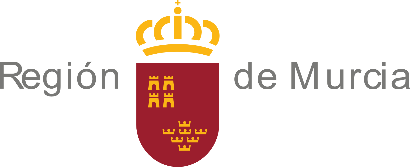 Instituto de Turismo de la Región de MurciaAvda. Juana Jugán, 2 - 30006 MurciaTfnos. 012 / 968 362 000 968 277 722 / 968 277 728  www.carm.eswww.itrem.es/itrem/modelosInstituto de Turismo de la Región de MurciaAvda. Juana Jugán, 2 - 30006 MurciaTfnos. 012 / 968 362 000 968 277 722 / 968 277 728  www.carm.eswww.itrem.es/itrem/modelosInstituto de Turismo de la Región de MurciaAvda. Juana Jugán, 2 - 30006 MurciaTfnos. 012 / 968 362 000 968 277 722 / 968 277 728  www.carm.eswww.itrem.es/itrem/modelosInstituto de Turismo de la Región de MurciaAvda. Juana Jugán, 2 - 30006 MurciaTfnos. 012 / 968 362 000 968 277 722 / 968 277 728  www.carm.eswww.itrem.es/itrem/modelosInstituto de Turismo de la Región de MurciaAvda. Juana Jugán, 2 - 30006 MurciaTfnos. 012 / 968 362 000 968 277 722 / 968 277 728  www.carm.eswww.itrem.es/itrem/modelosSOLICITUD DE PARTICIPACIÓN EN LA CONVOCATORIA DE HABILITACION DE GUÍAS DE TURISMO DE LA REGIÓN DE MURCIA SOLICITUD DE PARTICIPACIÓN EN LA CONVOCATORIA DE HABILITACION DE GUÍAS DE TURISMO DE LA REGIÓN DE MURCIA SOLICITUD DE PARTICIPACIÓN EN LA CONVOCATORIA DE HABILITACION DE GUÍAS DE TURISMO DE LA REGIÓN DE MURCIA SOLICITUD DE PARTICIPACIÓN EN LA CONVOCATORIA DE HABILITACION DE GUÍAS DE TURISMO DE LA REGIÓN DE MURCIA SOLICITUD DE PARTICIPACIÓN EN LA CONVOCATORIA DE HABILITACION DE GUÍAS DE TURISMO DE LA REGIÓN DE MURCIA SOLICITUD DE PARTICIPACIÓN EN LA CONVOCATORIA DE HABILITACION DE GUÍAS DE TURISMO DE LA REGIÓN DE MURCIA SOLICITUD DE PARTICIPACIÓN EN LA CONVOCATORIA DE HABILITACION DE GUÍAS DE TURISMO DE LA REGIÓN DE MURCIA SOLICITUD DE PARTICIPACIÓN EN LA CONVOCATORIA DE HABILITACION DE GUÍAS DE TURISMO DE LA REGIÓN DE MURCIA P-0853P-08531DATOS DEL SOLICITANTEDATOS DEL SOLICITANTEDATOS DEL SOLICITANTEDATOS DEL SOLICITANTEDATOS DEL SOLICITANTEDATOS DEL SOLICITANTEDATOS DEL SOLICITANTEDATOS DEL SOLICITANTEDATOS DEL SOLICITANTEAPELLIDOS Y NOMBREAPELLIDOS Y NOMBREAPELLIDOS Y NOMBREAPELLIDOS Y NOMBREAPELLIDOS Y NOMBREAPELLIDOS Y NOMBREAPELLIDOS Y NOMBREAPELLIDOS Y NOMBREAPELLIDOS Y NOMBRENIFDOMICILIO FISCAL (CALLE/PLAZA, NÚMERO, PISO, PUERTA, ETC.)DOMICILIO FISCAL (CALLE/PLAZA, NÚMERO, PISO, PUERTA, ETC.)DOMICILIO FISCAL (CALLE/PLAZA, NÚMERO, PISO, PUERTA, ETC.)DOMICILIO FISCAL (CALLE/PLAZA, NÚMERO, PISO, PUERTA, ETC.)DOMICILIO FISCAL (CALLE/PLAZA, NÚMERO, PISO, PUERTA, ETC.)DOMICILIO FISCAL (CALLE/PLAZA, NÚMERO, PISO, PUERTA, ETC.)DOMICILIO FISCAL (CALLE/PLAZA, NÚMERO, PISO, PUERTA, ETC.)DOMICILIO FISCAL (CALLE/PLAZA, NÚMERO, PISO, PUERTA, ETC.)DOMICILIO FISCAL (CALLE/PLAZA, NÚMERO, PISO, PUERTA, ETC.)DOMICILIO FISCAL (CALLE/PLAZA, NÚMERO, PISO, PUERTA, ETC.)C. POSTALC. POSTALC. POSTALPEDANIA PEDANIA PEDANIA MUNICIPIOPROVINCIAPROVINCIAPROVINCIATELÉFONO FIJOTELÉFONO FIJOTELÉFONO FIJOTELÉFONO FIJOTELÉFONO MÓVILTELÉFONO MÓVILEMAILEMAILEMAILEMAIL2PRUEBAS A LAS QUE SE PRESENTAPRUEBAS A LAS QUE SE PRESENTAPRUEBAS A LAS QUE SE PRESENTAPRUEBAS A LAS QUE SE PRESENTAPRUEBAS A LAS QUE SE PRESENTAPRUEBAS A LAS QUE SE PRESENTAPRUEBAS A LAS QUE SE PRESENTAPRUEBAS A LAS QUE SE PRESENTAPRUEBAS A LAS QUE SE PRESENTAqHabilitación de Guía de Turismo de la Región de MurciaHabilitación de Guía de Turismo de la Región de MurciaHabilitación de Guía de Turismo de la Región de MurciaHabilitación de Guía de Turismo de la Región de MurciaHabilitación de Guía de Turismo de la Región de MurciaHabilitación de Guía de Turismo de la Región de MurciaHabilitación de Guía de Turismo de la Región de MurciaHabilitación de Guía de Turismo de la Región de MurciaHabilitación de Guía de Turismo de la Región de MurciaqEspecialización de idioma/s (En el caso de estar ya habilitado/a como guía oficial de la Región de Murcia)Especialización de idioma/s (En el caso de estar ya habilitado/a como guía oficial de la Región de Murcia)Especialización de idioma/s (En el caso de estar ya habilitado/a como guía oficial de la Región de Murcia)Especialización de idioma/s (En el caso de estar ya habilitado/a como guía oficial de la Región de Murcia)Especialización de idioma/s (En el caso de estar ya habilitado/a como guía oficial de la Región de Murcia)Especialización de idioma/s (En el caso de estar ya habilitado/a como guía oficial de la Región de Murcia)Especialización de idioma/s (En el caso de estar ya habilitado/a como guía oficial de la Región de Murcia)Especialización de idioma/s (En el caso de estar ya habilitado/a como guía oficial de la Región de Murcia)Especialización de idioma/s (En el caso de estar ya habilitado/a como guía oficial de la Región de Murcia)3IDIOMA/S PARA EL/LOS QUE SE SOLICITA HABILITACIÓNIDIOMA/S PARA EL/LOS QUE SE SOLICITA HABILITACIÓNIDIOMA/S PARA EL/LOS QUE SE SOLICITA HABILITACIÓNIDIOMA/S PARA EL/LOS QUE SE SOLICITA HABILITACIÓNIDIOMA/S PARA EL/LOS QUE SE SOLICITA HABILITACIÓNIDIOMA/S PARA EL/LOS QUE SE SOLICITA HABILITACIÓNIDIOMA/S PARA EL/LOS QUE SE SOLICITA HABILITACIÓNIDIOMA/S PARA EL/LOS QUE SE SOLICITA HABILITACIÓNIDIOMA/S PARA EL/LOS QUE SE SOLICITA HABILITACIÓN4DECLARACIÓN RESPONSABLEDECLARACIÓN RESPONSABLEDECLARACIÓN RESPONSABLEDECLARACIÓN RESPONSABLEDECLARACIÓN RESPONSABLEDECLARACIÓN RESPONSABLEDECLARACIÓN RESPONSABLEDECLARACIÓN RESPONSABLEDECLARACIÓN RESPONSABLEEn cumplimiento de lo dispuesto en el art. 69 de la Ley 39/2015, de 1 de octubre, del Procedimiento Administrativo Común de las Administraciones Públicas y del Decreto 178/1995, de 20 de diciembre, por el que se aprueba la regulación de la profesión de guía de turismo en la Región de Murcia, modificado por el Decreto 37/2011, de 8 de abril, REALIZO Y SUSCRIBO BAJO MI RESPONSABILIDAD LA SIGUIENTE DECLARACION RESPONSABLE:Declaro que cumplo los requisitos establecidos en la normativa vigente para presentarme a las pruebas para la obtención de la Habilitación de Guía de Turismo y que dispongo de los documentos que así lo acreditan.Declaro que cumplo las normas y requisitos específicos que regulan el procedimiento, en los Decretos mencionados, para la obtención de la Habilitación de Guía de Turismo y en especial los siguientes:Ser mayor de edad.  Tener la nacionalidad de un país miembro de la Unión Europea o de aquellos Estados, a los que, en virtud de Tratados Internacionales celebrados por la Comunidad Europea y ratificados por España, sea de aplicación la libre circulación de trabajadores en los términos en que esta se halla definida en el Tratado Constitutivo de la Comunidad Europea.Estar en posesión de alguna de las titulaciones siguientes:Técnico/a de Empresas y Actividades Turísticas o asimiladoTécnico/a Superior en Información y Comercialización Turísticas.Técnico/a Superior en Guía, Información y Asistencia Turística.Nivel académico de, al menos, diplomatura o equivalente.En cumplimiento de lo dispuesto en el art. 69 de la Ley 39/2015, de 1 de octubre, del Procedimiento Administrativo Común de las Administraciones Públicas y del Decreto 178/1995, de 20 de diciembre, por el que se aprueba la regulación de la profesión de guía de turismo en la Región de Murcia, modificado por el Decreto 37/2011, de 8 de abril, REALIZO Y SUSCRIBO BAJO MI RESPONSABILIDAD LA SIGUIENTE DECLARACION RESPONSABLE:Declaro que cumplo los requisitos establecidos en la normativa vigente para presentarme a las pruebas para la obtención de la Habilitación de Guía de Turismo y que dispongo de los documentos que así lo acreditan.Declaro que cumplo las normas y requisitos específicos que regulan el procedimiento, en los Decretos mencionados, para la obtención de la Habilitación de Guía de Turismo y en especial los siguientes:Ser mayor de edad.  Tener la nacionalidad de un país miembro de la Unión Europea o de aquellos Estados, a los que, en virtud de Tratados Internacionales celebrados por la Comunidad Europea y ratificados por España, sea de aplicación la libre circulación de trabajadores en los términos en que esta se halla definida en el Tratado Constitutivo de la Comunidad Europea.Estar en posesión de alguna de las titulaciones siguientes:Técnico/a de Empresas y Actividades Turísticas o asimiladoTécnico/a Superior en Información y Comercialización Turísticas.Técnico/a Superior en Guía, Información y Asistencia Turística.Nivel académico de, al menos, diplomatura o equivalente.En cumplimiento de lo dispuesto en el art. 69 de la Ley 39/2015, de 1 de octubre, del Procedimiento Administrativo Común de las Administraciones Públicas y del Decreto 178/1995, de 20 de diciembre, por el que se aprueba la regulación de la profesión de guía de turismo en la Región de Murcia, modificado por el Decreto 37/2011, de 8 de abril, REALIZO Y SUSCRIBO BAJO MI RESPONSABILIDAD LA SIGUIENTE DECLARACION RESPONSABLE:Declaro que cumplo los requisitos establecidos en la normativa vigente para presentarme a las pruebas para la obtención de la Habilitación de Guía de Turismo y que dispongo de los documentos que así lo acreditan.Declaro que cumplo las normas y requisitos específicos que regulan el procedimiento, en los Decretos mencionados, para la obtención de la Habilitación de Guía de Turismo y en especial los siguientes:Ser mayor de edad.  Tener la nacionalidad de un país miembro de la Unión Europea o de aquellos Estados, a los que, en virtud de Tratados Internacionales celebrados por la Comunidad Europea y ratificados por España, sea de aplicación la libre circulación de trabajadores en los términos en que esta se halla definida en el Tratado Constitutivo de la Comunidad Europea.Estar en posesión de alguna de las titulaciones siguientes:Técnico/a de Empresas y Actividades Turísticas o asimiladoTécnico/a Superior en Información y Comercialización Turísticas.Técnico/a Superior en Guía, Información y Asistencia Turística.Nivel académico de, al menos, diplomatura o equivalente.En cumplimiento de lo dispuesto en el art. 69 de la Ley 39/2015, de 1 de octubre, del Procedimiento Administrativo Común de las Administraciones Públicas y del Decreto 178/1995, de 20 de diciembre, por el que se aprueba la regulación de la profesión de guía de turismo en la Región de Murcia, modificado por el Decreto 37/2011, de 8 de abril, REALIZO Y SUSCRIBO BAJO MI RESPONSABILIDAD LA SIGUIENTE DECLARACION RESPONSABLE:Declaro que cumplo los requisitos establecidos en la normativa vigente para presentarme a las pruebas para la obtención de la Habilitación de Guía de Turismo y que dispongo de los documentos que así lo acreditan.Declaro que cumplo las normas y requisitos específicos que regulan el procedimiento, en los Decretos mencionados, para la obtención de la Habilitación de Guía de Turismo y en especial los siguientes:Ser mayor de edad.  Tener la nacionalidad de un país miembro de la Unión Europea o de aquellos Estados, a los que, en virtud de Tratados Internacionales celebrados por la Comunidad Europea y ratificados por España, sea de aplicación la libre circulación de trabajadores en los términos en que esta se halla definida en el Tratado Constitutivo de la Comunidad Europea.Estar en posesión de alguna de las titulaciones siguientes:Técnico/a de Empresas y Actividades Turísticas o asimiladoTécnico/a Superior en Información y Comercialización Turísticas.Técnico/a Superior en Guía, Información y Asistencia Turística.Nivel académico de, al menos, diplomatura o equivalente.En cumplimiento de lo dispuesto en el art. 69 de la Ley 39/2015, de 1 de octubre, del Procedimiento Administrativo Común de las Administraciones Públicas y del Decreto 178/1995, de 20 de diciembre, por el que se aprueba la regulación de la profesión de guía de turismo en la Región de Murcia, modificado por el Decreto 37/2011, de 8 de abril, REALIZO Y SUSCRIBO BAJO MI RESPONSABILIDAD LA SIGUIENTE DECLARACION RESPONSABLE:Declaro que cumplo los requisitos establecidos en la normativa vigente para presentarme a las pruebas para la obtención de la Habilitación de Guía de Turismo y que dispongo de los documentos que así lo acreditan.Declaro que cumplo las normas y requisitos específicos que regulan el procedimiento, en los Decretos mencionados, para la obtención de la Habilitación de Guía de Turismo y en especial los siguientes:Ser mayor de edad.  Tener la nacionalidad de un país miembro de la Unión Europea o de aquellos Estados, a los que, en virtud de Tratados Internacionales celebrados por la Comunidad Europea y ratificados por España, sea de aplicación la libre circulación de trabajadores en los términos en que esta se halla definida en el Tratado Constitutivo de la Comunidad Europea.Estar en posesión de alguna de las titulaciones siguientes:Técnico/a de Empresas y Actividades Turísticas o asimiladoTécnico/a Superior en Información y Comercialización Turísticas.Técnico/a Superior en Guía, Información y Asistencia Turística.Nivel académico de, al menos, diplomatura o equivalente.En cumplimiento de lo dispuesto en el art. 69 de la Ley 39/2015, de 1 de octubre, del Procedimiento Administrativo Común de las Administraciones Públicas y del Decreto 178/1995, de 20 de diciembre, por el que se aprueba la regulación de la profesión de guía de turismo en la Región de Murcia, modificado por el Decreto 37/2011, de 8 de abril, REALIZO Y SUSCRIBO BAJO MI RESPONSABILIDAD LA SIGUIENTE DECLARACION RESPONSABLE:Declaro que cumplo los requisitos establecidos en la normativa vigente para presentarme a las pruebas para la obtención de la Habilitación de Guía de Turismo y que dispongo de los documentos que así lo acreditan.Declaro que cumplo las normas y requisitos específicos que regulan el procedimiento, en los Decretos mencionados, para la obtención de la Habilitación de Guía de Turismo y en especial los siguientes:Ser mayor de edad.  Tener la nacionalidad de un país miembro de la Unión Europea o de aquellos Estados, a los que, en virtud de Tratados Internacionales celebrados por la Comunidad Europea y ratificados por España, sea de aplicación la libre circulación de trabajadores en los términos en que esta se halla definida en el Tratado Constitutivo de la Comunidad Europea.Estar en posesión de alguna de las titulaciones siguientes:Técnico/a de Empresas y Actividades Turísticas o asimiladoTécnico/a Superior en Información y Comercialización Turísticas.Técnico/a Superior en Guía, Información y Asistencia Turística.Nivel académico de, al menos, diplomatura o equivalente.En cumplimiento de lo dispuesto en el art. 69 de la Ley 39/2015, de 1 de octubre, del Procedimiento Administrativo Común de las Administraciones Públicas y del Decreto 178/1995, de 20 de diciembre, por el que se aprueba la regulación de la profesión de guía de turismo en la Región de Murcia, modificado por el Decreto 37/2011, de 8 de abril, REALIZO Y SUSCRIBO BAJO MI RESPONSABILIDAD LA SIGUIENTE DECLARACION RESPONSABLE:Declaro que cumplo los requisitos establecidos en la normativa vigente para presentarme a las pruebas para la obtención de la Habilitación de Guía de Turismo y que dispongo de los documentos que así lo acreditan.Declaro que cumplo las normas y requisitos específicos que regulan el procedimiento, en los Decretos mencionados, para la obtención de la Habilitación de Guía de Turismo y en especial los siguientes:Ser mayor de edad.  Tener la nacionalidad de un país miembro de la Unión Europea o de aquellos Estados, a los que, en virtud de Tratados Internacionales celebrados por la Comunidad Europea y ratificados por España, sea de aplicación la libre circulación de trabajadores en los términos en que esta se halla definida en el Tratado Constitutivo de la Comunidad Europea.Estar en posesión de alguna de las titulaciones siguientes:Técnico/a de Empresas y Actividades Turísticas o asimiladoTécnico/a Superior en Información y Comercialización Turísticas.Técnico/a Superior en Guía, Información y Asistencia Turística.Nivel académico de, al menos, diplomatura o equivalente.En cumplimiento de lo dispuesto en el art. 69 de la Ley 39/2015, de 1 de octubre, del Procedimiento Administrativo Común de las Administraciones Públicas y del Decreto 178/1995, de 20 de diciembre, por el que se aprueba la regulación de la profesión de guía de turismo en la Región de Murcia, modificado por el Decreto 37/2011, de 8 de abril, REALIZO Y SUSCRIBO BAJO MI RESPONSABILIDAD LA SIGUIENTE DECLARACION RESPONSABLE:Declaro que cumplo los requisitos establecidos en la normativa vigente para presentarme a las pruebas para la obtención de la Habilitación de Guía de Turismo y que dispongo de los documentos que así lo acreditan.Declaro que cumplo las normas y requisitos específicos que regulan el procedimiento, en los Decretos mencionados, para la obtención de la Habilitación de Guía de Turismo y en especial los siguientes:Ser mayor de edad.  Tener la nacionalidad de un país miembro de la Unión Europea o de aquellos Estados, a los que, en virtud de Tratados Internacionales celebrados por la Comunidad Europea y ratificados por España, sea de aplicación la libre circulación de trabajadores en los términos en que esta se halla definida en el Tratado Constitutivo de la Comunidad Europea.Estar en posesión de alguna de las titulaciones siguientes:Técnico/a de Empresas y Actividades Turísticas o asimiladoTécnico/a Superior en Información y Comercialización Turísticas.Técnico/a Superior en Guía, Información y Asistencia Turística.Nivel académico de, al menos, diplomatura o equivalente.En cumplimiento de lo dispuesto en el art. 69 de la Ley 39/2015, de 1 de octubre, del Procedimiento Administrativo Común de las Administraciones Públicas y del Decreto 178/1995, de 20 de diciembre, por el que se aprueba la regulación de la profesión de guía de turismo en la Región de Murcia, modificado por el Decreto 37/2011, de 8 de abril, REALIZO Y SUSCRIBO BAJO MI RESPONSABILIDAD LA SIGUIENTE DECLARACION RESPONSABLE:Declaro que cumplo los requisitos establecidos en la normativa vigente para presentarme a las pruebas para la obtención de la Habilitación de Guía de Turismo y que dispongo de los documentos que así lo acreditan.Declaro que cumplo las normas y requisitos específicos que regulan el procedimiento, en los Decretos mencionados, para la obtención de la Habilitación de Guía de Turismo y en especial los siguientes:Ser mayor de edad.  Tener la nacionalidad de un país miembro de la Unión Europea o de aquellos Estados, a los que, en virtud de Tratados Internacionales celebrados por la Comunidad Europea y ratificados por España, sea de aplicación la libre circulación de trabajadores en los términos en que esta se halla definida en el Tratado Constitutivo de la Comunidad Europea.Estar en posesión de alguna de las titulaciones siguientes:Técnico/a de Empresas y Actividades Turísticas o asimiladoTécnico/a Superior en Información y Comercialización Turísticas.Técnico/a Superior en Guía, Información y Asistencia Turística.Nivel académico de, al menos, diplomatura o equivalente.En cumplimiento de lo dispuesto en el art. 69 de la Ley 39/2015, de 1 de octubre, del Procedimiento Administrativo Común de las Administraciones Públicas y del Decreto 178/1995, de 20 de diciembre, por el que se aprueba la regulación de la profesión de guía de turismo en la Región de Murcia, modificado por el Decreto 37/2011, de 8 de abril, REALIZO Y SUSCRIBO BAJO MI RESPONSABILIDAD LA SIGUIENTE DECLARACION RESPONSABLE:Declaro que cumplo los requisitos establecidos en la normativa vigente para presentarme a las pruebas para la obtención de la Habilitación de Guía de Turismo y que dispongo de los documentos que así lo acreditan.Declaro que cumplo las normas y requisitos específicos que regulan el procedimiento, en los Decretos mencionados, para la obtención de la Habilitación de Guía de Turismo y en especial los siguientes:Ser mayor de edad.  Tener la nacionalidad de un país miembro de la Unión Europea o de aquellos Estados, a los que, en virtud de Tratados Internacionales celebrados por la Comunidad Europea y ratificados por España, sea de aplicación la libre circulación de trabajadores en los términos en que esta se halla definida en el Tratado Constitutivo de la Comunidad Europea.Estar en posesión de alguna de las titulaciones siguientes:Técnico/a de Empresas y Actividades Turísticas o asimiladoTécnico/a Superior en Información y Comercialización Turísticas.Técnico/a Superior en Guía, Información y Asistencia Turística.Nivel académico de, al menos, diplomatura o equivalente.5CLÁUSULA CONSULTA DE DATOSCLÁUSULA CONSULTA DE DATOSCLÁUSULA CONSULTA DE DATOSCLÁUSULA CONSULTA DE DATOSCLÁUSULA CONSULTA DE DATOSCLÁUSULA CONSULTA DE DATOSCLÁUSULA CONSULTA DE DATOSCLÁUSULA CONSULTA DE DATOSCLÁUSULA CONSULTA DE DATOS1.- En aplicación del artículo 28 de la Ley 39/2015, de 1 de octubre, del Procedimiento Administrativo Común de las Administraciones Públicas, el órgano administrativo competente consultará o recabará por medios electrónicos, los datos relacionados a continuación, salvo que se oponga a la consulta.   Me OPONGO a la consulta de:     Datos de identidad. (DNI).     Datos de la titulación academica expedida por universidades españolas con posterioridad     al año 1991.     Datos de la titulación academica, titulos no universitarios.     Datos sobre Titulo de familia numerosa.     Datos situación de desempleo.      Datos reconocimiento del grado de discapacidad.2.- En el caso de OPOSICIÓN a que el órgano administrativo competente consulte u obtenga los mencionados datos y documentos QUEDO OBLIGADO A APORTARLOS al procedimiento junto a esta solicitud o cuando me sean requeridos.1.- En aplicación del artículo 28 de la Ley 39/2015, de 1 de octubre, del Procedimiento Administrativo Común de las Administraciones Públicas, el órgano administrativo competente consultará o recabará por medios electrónicos, los datos relacionados a continuación, salvo que se oponga a la consulta.   Me OPONGO a la consulta de:     Datos de identidad. (DNI).     Datos de la titulación academica expedida por universidades españolas con posterioridad     al año 1991.     Datos de la titulación academica, titulos no universitarios.     Datos sobre Titulo de familia numerosa.     Datos situación de desempleo.      Datos reconocimiento del grado de discapacidad.2.- En el caso de OPOSICIÓN a que el órgano administrativo competente consulte u obtenga los mencionados datos y documentos QUEDO OBLIGADO A APORTARLOS al procedimiento junto a esta solicitud o cuando me sean requeridos.1.- En aplicación del artículo 28 de la Ley 39/2015, de 1 de octubre, del Procedimiento Administrativo Común de las Administraciones Públicas, el órgano administrativo competente consultará o recabará por medios electrónicos, los datos relacionados a continuación, salvo que se oponga a la consulta.   Me OPONGO a la consulta de:     Datos de identidad. (DNI).     Datos de la titulación academica expedida por universidades españolas con posterioridad     al año 1991.     Datos de la titulación academica, titulos no universitarios.     Datos sobre Titulo de familia numerosa.     Datos situación de desempleo.      Datos reconocimiento del grado de discapacidad.2.- En el caso de OPOSICIÓN a que el órgano administrativo competente consulte u obtenga los mencionados datos y documentos QUEDO OBLIGADO A APORTARLOS al procedimiento junto a esta solicitud o cuando me sean requeridos.1.- En aplicación del artículo 28 de la Ley 39/2015, de 1 de octubre, del Procedimiento Administrativo Común de las Administraciones Públicas, el órgano administrativo competente consultará o recabará por medios electrónicos, los datos relacionados a continuación, salvo que se oponga a la consulta.   Me OPONGO a la consulta de:     Datos de identidad. (DNI).     Datos de la titulación academica expedida por universidades españolas con posterioridad     al año 1991.     Datos de la titulación academica, titulos no universitarios.     Datos sobre Titulo de familia numerosa.     Datos situación de desempleo.      Datos reconocimiento del grado de discapacidad.2.- En el caso de OPOSICIÓN a que el órgano administrativo competente consulte u obtenga los mencionados datos y documentos QUEDO OBLIGADO A APORTARLOS al procedimiento junto a esta solicitud o cuando me sean requeridos.1.- En aplicación del artículo 28 de la Ley 39/2015, de 1 de octubre, del Procedimiento Administrativo Común de las Administraciones Públicas, el órgano administrativo competente consultará o recabará por medios electrónicos, los datos relacionados a continuación, salvo que se oponga a la consulta.   Me OPONGO a la consulta de:     Datos de identidad. (DNI).     Datos de la titulación academica expedida por universidades españolas con posterioridad     al año 1991.     Datos de la titulación academica, titulos no universitarios.     Datos sobre Titulo de familia numerosa.     Datos situación de desempleo.      Datos reconocimiento del grado de discapacidad.2.- En el caso de OPOSICIÓN a que el órgano administrativo competente consulte u obtenga los mencionados datos y documentos QUEDO OBLIGADO A APORTARLOS al procedimiento junto a esta solicitud o cuando me sean requeridos.1.- En aplicación del artículo 28 de la Ley 39/2015, de 1 de octubre, del Procedimiento Administrativo Común de las Administraciones Públicas, el órgano administrativo competente consultará o recabará por medios electrónicos, los datos relacionados a continuación, salvo que se oponga a la consulta.   Me OPONGO a la consulta de:     Datos de identidad. (DNI).     Datos de la titulación academica expedida por universidades españolas con posterioridad     al año 1991.     Datos de la titulación academica, titulos no universitarios.     Datos sobre Titulo de familia numerosa.     Datos situación de desempleo.      Datos reconocimiento del grado de discapacidad.2.- En el caso de OPOSICIÓN a que el órgano administrativo competente consulte u obtenga los mencionados datos y documentos QUEDO OBLIGADO A APORTARLOS al procedimiento junto a esta solicitud o cuando me sean requeridos.1.- En aplicación del artículo 28 de la Ley 39/2015, de 1 de octubre, del Procedimiento Administrativo Común de las Administraciones Públicas, el órgano administrativo competente consultará o recabará por medios electrónicos, los datos relacionados a continuación, salvo que se oponga a la consulta.   Me OPONGO a la consulta de:     Datos de identidad. (DNI).     Datos de la titulación academica expedida por universidades españolas con posterioridad     al año 1991.     Datos de la titulación academica, titulos no universitarios.     Datos sobre Titulo de familia numerosa.     Datos situación de desempleo.      Datos reconocimiento del grado de discapacidad.2.- En el caso de OPOSICIÓN a que el órgano administrativo competente consulte u obtenga los mencionados datos y documentos QUEDO OBLIGADO A APORTARLOS al procedimiento junto a esta solicitud o cuando me sean requeridos.1.- En aplicación del artículo 28 de la Ley 39/2015, de 1 de octubre, del Procedimiento Administrativo Común de las Administraciones Públicas, el órgano administrativo competente consultará o recabará por medios electrónicos, los datos relacionados a continuación, salvo que se oponga a la consulta.   Me OPONGO a la consulta de:     Datos de identidad. (DNI).     Datos de la titulación academica expedida por universidades españolas con posterioridad     al año 1991.     Datos de la titulación academica, titulos no universitarios.     Datos sobre Titulo de familia numerosa.     Datos situación de desempleo.      Datos reconocimiento del grado de discapacidad.2.- En el caso de OPOSICIÓN a que el órgano administrativo competente consulte u obtenga los mencionados datos y documentos QUEDO OBLIGADO A APORTARLOS al procedimiento junto a esta solicitud o cuando me sean requeridos.1.- En aplicación del artículo 28 de la Ley 39/2015, de 1 de octubre, del Procedimiento Administrativo Común de las Administraciones Públicas, el órgano administrativo competente consultará o recabará por medios electrónicos, los datos relacionados a continuación, salvo que se oponga a la consulta.   Me OPONGO a la consulta de:     Datos de identidad. (DNI).     Datos de la titulación academica expedida por universidades españolas con posterioridad     al año 1991.     Datos de la titulación academica, titulos no universitarios.     Datos sobre Titulo de familia numerosa.     Datos situación de desempleo.      Datos reconocimiento del grado de discapacidad.2.- En el caso de OPOSICIÓN a que el órgano administrativo competente consulte u obtenga los mencionados datos y documentos QUEDO OBLIGADO A APORTARLOS al procedimiento junto a esta solicitud o cuando me sean requeridos.1.- En aplicación del artículo 28 de la Ley 39/2015, de 1 de octubre, del Procedimiento Administrativo Común de las Administraciones Públicas, el órgano administrativo competente consultará o recabará por medios electrónicos, los datos relacionados a continuación, salvo que se oponga a la consulta.   Me OPONGO a la consulta de:     Datos de identidad. (DNI).     Datos de la titulación academica expedida por universidades españolas con posterioridad     al año 1991.     Datos de la titulación academica, titulos no universitarios.     Datos sobre Titulo de familia numerosa.     Datos situación de desempleo.      Datos reconocimiento del grado de discapacidad.2.- En el caso de OPOSICIÓN a que el órgano administrativo competente consulte u obtenga los mencionados datos y documentos QUEDO OBLIGADO A APORTARLOS al procedimiento junto a esta solicitud o cuando me sean requeridos.6DOCUMENTACIÓN QUE SE APORTADOCUMENTACIÓN QUE SE APORTADOCUMENTACIÓN QUE SE APORTADOCUMENTACIÓN QUE SE APORTADOCUMENTACIÓN QUE SE APORTADOCUMENTACIÓN QUE SE APORTADOCUMENTACIÓN QUE SE APORTADOCUMENTACIÓN QUE SE APORTADOCUMENTACIÓN QUE SE APORTAJustificante del pago de la tasa T160.1.Justificante del pago de la tasa T160.1.Justificante del pago de la tasa T160.1.Justificante del pago de la tasa T160.1.Justificante del pago de la tasa T160.1.Justificante del pago de la tasa T160.1.Justificante del pago de la tasa T160.1.Justificante del pago de la tasa T160.1.Justificante del pago de la tasa T160.1.Justificante del pago de la tasa T160.1.7INFORMACIÓN LEGALINFORMACIÓN LEGALINFORMACIÓN LEGALINFORMACIÓN LEGALINFORMACIÓN LEGALINFORMACIÓN LEGALINFORMACIÓN LEGALINFORMACIÓN LEGALINFORMACIÓN LEGAL1.- La inexactitud, falsedad u omisión, de carácter esencial, en cualquier dato, manifestación o documento que se acompañe o incorpore a esta solicitud o la no presentación de la misma ante la Administración competente determinará la imposibilidad de continuar con el proceso de habilitación de Guía de Turismo, desde el momento en que se tenga constancia de tales hechos, sin perjuicio de las responsabilidades penales, civiles o administrativas a que hubiera lugar, de acuerdo con lo establecido en el artículo 69 de la Ley 39/2015, de 1 de octubre.2.- Cualquier modificación que se produzca respecto de la situación anterior, deberá comunicarse a este Instituto de Turismo de la Región de Murcia, sin perjuicio de las facultades de comprobación, control e inspección que tiene atribuida la Administración Pública.3.- Los datos de carácter personal de esta Solicitud se van a integrar en el fichero de EMPRESAS Y ACTIVIDADES TURÍSTICAS, del Instituto de Turismo de la Región de Murcia, con la finalidad de gestionar este procedimiento y podrán ser cedidos con esta finalidad a otros Órganos de las Administraciones Públicas. Los derechos de acceso, rectificación, supresión, limitación del tratamiento, portabilidad y oposición, se pueden ejercer por el declarante mediante escrito dirigido al citado responsable del fichero, a la dirección postal consignada en el encabezado de este documento, de acuerdo con la Ley Orgánica 3/2018, de 5 de diciembre, de Protección de Datos Personales y garantía de los derechos digitales.1.- La inexactitud, falsedad u omisión, de carácter esencial, en cualquier dato, manifestación o documento que se acompañe o incorpore a esta solicitud o la no presentación de la misma ante la Administración competente determinará la imposibilidad de continuar con el proceso de habilitación de Guía de Turismo, desde el momento en que se tenga constancia de tales hechos, sin perjuicio de las responsabilidades penales, civiles o administrativas a que hubiera lugar, de acuerdo con lo establecido en el artículo 69 de la Ley 39/2015, de 1 de octubre.2.- Cualquier modificación que se produzca respecto de la situación anterior, deberá comunicarse a este Instituto de Turismo de la Región de Murcia, sin perjuicio de las facultades de comprobación, control e inspección que tiene atribuida la Administración Pública.3.- Los datos de carácter personal de esta Solicitud se van a integrar en el fichero de EMPRESAS Y ACTIVIDADES TURÍSTICAS, del Instituto de Turismo de la Región de Murcia, con la finalidad de gestionar este procedimiento y podrán ser cedidos con esta finalidad a otros Órganos de las Administraciones Públicas. Los derechos de acceso, rectificación, supresión, limitación del tratamiento, portabilidad y oposición, se pueden ejercer por el declarante mediante escrito dirigido al citado responsable del fichero, a la dirección postal consignada en el encabezado de este documento, de acuerdo con la Ley Orgánica 3/2018, de 5 de diciembre, de Protección de Datos Personales y garantía de los derechos digitales.1.- La inexactitud, falsedad u omisión, de carácter esencial, en cualquier dato, manifestación o documento que se acompañe o incorpore a esta solicitud o la no presentación de la misma ante la Administración competente determinará la imposibilidad de continuar con el proceso de habilitación de Guía de Turismo, desde el momento en que se tenga constancia de tales hechos, sin perjuicio de las responsabilidades penales, civiles o administrativas a que hubiera lugar, de acuerdo con lo establecido en el artículo 69 de la Ley 39/2015, de 1 de octubre.2.- Cualquier modificación que se produzca respecto de la situación anterior, deberá comunicarse a este Instituto de Turismo de la Región de Murcia, sin perjuicio de las facultades de comprobación, control e inspección que tiene atribuida la Administración Pública.3.- Los datos de carácter personal de esta Solicitud se van a integrar en el fichero de EMPRESAS Y ACTIVIDADES TURÍSTICAS, del Instituto de Turismo de la Región de Murcia, con la finalidad de gestionar este procedimiento y podrán ser cedidos con esta finalidad a otros Órganos de las Administraciones Públicas. Los derechos de acceso, rectificación, supresión, limitación del tratamiento, portabilidad y oposición, se pueden ejercer por el declarante mediante escrito dirigido al citado responsable del fichero, a la dirección postal consignada en el encabezado de este documento, de acuerdo con la Ley Orgánica 3/2018, de 5 de diciembre, de Protección de Datos Personales y garantía de los derechos digitales.1.- La inexactitud, falsedad u omisión, de carácter esencial, en cualquier dato, manifestación o documento que se acompañe o incorpore a esta solicitud o la no presentación de la misma ante la Administración competente determinará la imposibilidad de continuar con el proceso de habilitación de Guía de Turismo, desde el momento en que se tenga constancia de tales hechos, sin perjuicio de las responsabilidades penales, civiles o administrativas a que hubiera lugar, de acuerdo con lo establecido en el artículo 69 de la Ley 39/2015, de 1 de octubre.2.- Cualquier modificación que se produzca respecto de la situación anterior, deberá comunicarse a este Instituto de Turismo de la Región de Murcia, sin perjuicio de las facultades de comprobación, control e inspección que tiene atribuida la Administración Pública.3.- Los datos de carácter personal de esta Solicitud se van a integrar en el fichero de EMPRESAS Y ACTIVIDADES TURÍSTICAS, del Instituto de Turismo de la Región de Murcia, con la finalidad de gestionar este procedimiento y podrán ser cedidos con esta finalidad a otros Órganos de las Administraciones Públicas. Los derechos de acceso, rectificación, supresión, limitación del tratamiento, portabilidad y oposición, se pueden ejercer por el declarante mediante escrito dirigido al citado responsable del fichero, a la dirección postal consignada en el encabezado de este documento, de acuerdo con la Ley Orgánica 3/2018, de 5 de diciembre, de Protección de Datos Personales y garantía de los derechos digitales.1.- La inexactitud, falsedad u omisión, de carácter esencial, en cualquier dato, manifestación o documento que se acompañe o incorpore a esta solicitud o la no presentación de la misma ante la Administración competente determinará la imposibilidad de continuar con el proceso de habilitación de Guía de Turismo, desde el momento en que se tenga constancia de tales hechos, sin perjuicio de las responsabilidades penales, civiles o administrativas a que hubiera lugar, de acuerdo con lo establecido en el artículo 69 de la Ley 39/2015, de 1 de octubre.2.- Cualquier modificación que se produzca respecto de la situación anterior, deberá comunicarse a este Instituto de Turismo de la Región de Murcia, sin perjuicio de las facultades de comprobación, control e inspección que tiene atribuida la Administración Pública.3.- Los datos de carácter personal de esta Solicitud se van a integrar en el fichero de EMPRESAS Y ACTIVIDADES TURÍSTICAS, del Instituto de Turismo de la Región de Murcia, con la finalidad de gestionar este procedimiento y podrán ser cedidos con esta finalidad a otros Órganos de las Administraciones Públicas. Los derechos de acceso, rectificación, supresión, limitación del tratamiento, portabilidad y oposición, se pueden ejercer por el declarante mediante escrito dirigido al citado responsable del fichero, a la dirección postal consignada en el encabezado de este documento, de acuerdo con la Ley Orgánica 3/2018, de 5 de diciembre, de Protección de Datos Personales y garantía de los derechos digitales.1.- La inexactitud, falsedad u omisión, de carácter esencial, en cualquier dato, manifestación o documento que se acompañe o incorpore a esta solicitud o la no presentación de la misma ante la Administración competente determinará la imposibilidad de continuar con el proceso de habilitación de Guía de Turismo, desde el momento en que se tenga constancia de tales hechos, sin perjuicio de las responsabilidades penales, civiles o administrativas a que hubiera lugar, de acuerdo con lo establecido en el artículo 69 de la Ley 39/2015, de 1 de octubre.2.- Cualquier modificación que se produzca respecto de la situación anterior, deberá comunicarse a este Instituto de Turismo de la Región de Murcia, sin perjuicio de las facultades de comprobación, control e inspección que tiene atribuida la Administración Pública.3.- Los datos de carácter personal de esta Solicitud se van a integrar en el fichero de EMPRESAS Y ACTIVIDADES TURÍSTICAS, del Instituto de Turismo de la Región de Murcia, con la finalidad de gestionar este procedimiento y podrán ser cedidos con esta finalidad a otros Órganos de las Administraciones Públicas. Los derechos de acceso, rectificación, supresión, limitación del tratamiento, portabilidad y oposición, se pueden ejercer por el declarante mediante escrito dirigido al citado responsable del fichero, a la dirección postal consignada en el encabezado de este documento, de acuerdo con la Ley Orgánica 3/2018, de 5 de diciembre, de Protección de Datos Personales y garantía de los derechos digitales.1.- La inexactitud, falsedad u omisión, de carácter esencial, en cualquier dato, manifestación o documento que se acompañe o incorpore a esta solicitud o la no presentación de la misma ante la Administración competente determinará la imposibilidad de continuar con el proceso de habilitación de Guía de Turismo, desde el momento en que se tenga constancia de tales hechos, sin perjuicio de las responsabilidades penales, civiles o administrativas a que hubiera lugar, de acuerdo con lo establecido en el artículo 69 de la Ley 39/2015, de 1 de octubre.2.- Cualquier modificación que se produzca respecto de la situación anterior, deberá comunicarse a este Instituto de Turismo de la Región de Murcia, sin perjuicio de las facultades de comprobación, control e inspección que tiene atribuida la Administración Pública.3.- Los datos de carácter personal de esta Solicitud se van a integrar en el fichero de EMPRESAS Y ACTIVIDADES TURÍSTICAS, del Instituto de Turismo de la Región de Murcia, con la finalidad de gestionar este procedimiento y podrán ser cedidos con esta finalidad a otros Órganos de las Administraciones Públicas. Los derechos de acceso, rectificación, supresión, limitación del tratamiento, portabilidad y oposición, se pueden ejercer por el declarante mediante escrito dirigido al citado responsable del fichero, a la dirección postal consignada en el encabezado de este documento, de acuerdo con la Ley Orgánica 3/2018, de 5 de diciembre, de Protección de Datos Personales y garantía de los derechos digitales.1.- La inexactitud, falsedad u omisión, de carácter esencial, en cualquier dato, manifestación o documento que se acompañe o incorpore a esta solicitud o la no presentación de la misma ante la Administración competente determinará la imposibilidad de continuar con el proceso de habilitación de Guía de Turismo, desde el momento en que se tenga constancia de tales hechos, sin perjuicio de las responsabilidades penales, civiles o administrativas a que hubiera lugar, de acuerdo con lo establecido en el artículo 69 de la Ley 39/2015, de 1 de octubre.2.- Cualquier modificación que se produzca respecto de la situación anterior, deberá comunicarse a este Instituto de Turismo de la Región de Murcia, sin perjuicio de las facultades de comprobación, control e inspección que tiene atribuida la Administración Pública.3.- Los datos de carácter personal de esta Solicitud se van a integrar en el fichero de EMPRESAS Y ACTIVIDADES TURÍSTICAS, del Instituto de Turismo de la Región de Murcia, con la finalidad de gestionar este procedimiento y podrán ser cedidos con esta finalidad a otros Órganos de las Administraciones Públicas. Los derechos de acceso, rectificación, supresión, limitación del tratamiento, portabilidad y oposición, se pueden ejercer por el declarante mediante escrito dirigido al citado responsable del fichero, a la dirección postal consignada en el encabezado de este documento, de acuerdo con la Ley Orgánica 3/2018, de 5 de diciembre, de Protección de Datos Personales y garantía de los derechos digitales.1.- La inexactitud, falsedad u omisión, de carácter esencial, en cualquier dato, manifestación o documento que se acompañe o incorpore a esta solicitud o la no presentación de la misma ante la Administración competente determinará la imposibilidad de continuar con el proceso de habilitación de Guía de Turismo, desde el momento en que se tenga constancia de tales hechos, sin perjuicio de las responsabilidades penales, civiles o administrativas a que hubiera lugar, de acuerdo con lo establecido en el artículo 69 de la Ley 39/2015, de 1 de octubre.2.- Cualquier modificación que se produzca respecto de la situación anterior, deberá comunicarse a este Instituto de Turismo de la Región de Murcia, sin perjuicio de las facultades de comprobación, control e inspección que tiene atribuida la Administración Pública.3.- Los datos de carácter personal de esta Solicitud se van a integrar en el fichero de EMPRESAS Y ACTIVIDADES TURÍSTICAS, del Instituto de Turismo de la Región de Murcia, con la finalidad de gestionar este procedimiento y podrán ser cedidos con esta finalidad a otros Órganos de las Administraciones Públicas. Los derechos de acceso, rectificación, supresión, limitación del tratamiento, portabilidad y oposición, se pueden ejercer por el declarante mediante escrito dirigido al citado responsable del fichero, a la dirección postal consignada en el encabezado de este documento, de acuerdo con la Ley Orgánica 3/2018, de 5 de diciembre, de Protección de Datos Personales y garantía de los derechos digitales.1.- La inexactitud, falsedad u omisión, de carácter esencial, en cualquier dato, manifestación o documento que se acompañe o incorpore a esta solicitud o la no presentación de la misma ante la Administración competente determinará la imposibilidad de continuar con el proceso de habilitación de Guía de Turismo, desde el momento en que se tenga constancia de tales hechos, sin perjuicio de las responsabilidades penales, civiles o administrativas a que hubiera lugar, de acuerdo con lo establecido en el artículo 69 de la Ley 39/2015, de 1 de octubre.2.- Cualquier modificación que se produzca respecto de la situación anterior, deberá comunicarse a este Instituto de Turismo de la Región de Murcia, sin perjuicio de las facultades de comprobación, control e inspección que tiene atribuida la Administración Pública.3.- Los datos de carácter personal de esta Solicitud se van a integrar en el fichero de EMPRESAS Y ACTIVIDADES TURÍSTICAS, del Instituto de Turismo de la Región de Murcia, con la finalidad de gestionar este procedimiento y podrán ser cedidos con esta finalidad a otros Órganos de las Administraciones Públicas. Los derechos de acceso, rectificación, supresión, limitación del tratamiento, portabilidad y oposición, se pueden ejercer por el declarante mediante escrito dirigido al citado responsable del fichero, a la dirección postal consignada en el encabezado de este documento, de acuerdo con la Ley Orgánica 3/2018, de 5 de diciembre, de Protección de Datos Personales y garantía de los derechos digitales.77OBSERVACIONESOBSERVACIONESOBSERVACIONESOBSERVACIONESOBSERVACIONESOBSERVACIONESOBSERVACIONESOBSERVACIONES